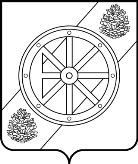 Контрольно-счетная палата Няндомского муниципального района Архангельской области. Няндома, Архангельской обл., ул. 60 лет Октября, д.13, телефон-факс (81838) 6-25-95ОТЧЕТпо целевому расходованию субсидий, предоставленных предпринимателю Мельниченко В.А. в 2019 году, для создания собственного бизнеса по проекту «Производство целлюлозного утеплителя «Эковата»».Контрольно-счетной палатой Няндомского муниципального района Архангельской области с 15.03.2021 по 30.03.2021 проведена проверка целевого расходования субсидий, предоставленных предпринимателю Мельниченко В.А. в 2019 году, для создания собственного бизнеса по проекту «Производство целлюлозного утеплителя «Эковата»».Основание для проведения контрольного мероприятия: пункт 1.6 плана работы Контрольно-счетной палаты Няндомского муниципального района Архангельской области на 2021 год.Цель контрольного мероприятия: проверка целевого расходования субсидий для создания собственного бизнеса по проекту «Производство целлюлозного утеплителя «Эковата»».Предмет контрольного мероприятия: проверка целевого расходования субсидий, предоставленных предпринимателю Мельниченко В.А. в 2019 году, для создания собственного бизнеса по проекту «Производство целлюлозного утеплителя «Эковата»».Объект контрольного мероприятия: ИП Мельниченко Виктор Александрович.Проверяемый период: 2019 год.Срок проведения контрольного мероприятия: с 15.03.2021 по 30.03.2021.При проверке были охвачены следующие вопросы:- общие положения;- проверка целевого использования выданных субсидий.В результате проверки нарушения не выявлены.Председатель Контрольно-счетной палатыНяндомского муниципального районаАрхангельской области                                                                        П.Е. ПрибытковОтчет размещен на официальном сайте администрации МО «Няндомский муниципальный район» www.nyan-doma.ru